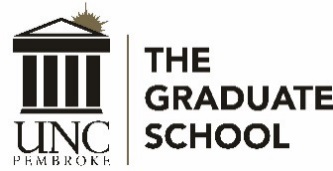 Other transcript Request FormThis form can only be used in conjunction with and must accompany a UNCP Official transcript request form for transcripts being sent to The Graduate School.Name:   	Banner ID:    	Date:    Previously Used Name(s) at UNC Pembroke:  Phone Number:    		Date of Birth:   I request that the following transcripts be released from my UNCP undergraduate file to be sent to UNCP School of Graduate Studies.
Submit this form using your BraveMail to grad@uncp.edu which will serve as your digital signature.*************************************************************************OFFICE USEProcessed By:  ____________________________________________  Date:  _________________Revised 20200217 gl